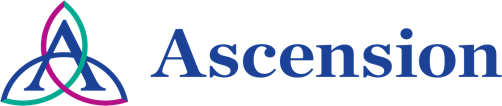 Continuing Education/Continuing Medical Education (CE/CME)Indianapolis St. Vincent's OBGYN Grand RoundsWHEN:		April 5, 2023 — 7:00 AMPresentation purpose:This OB GYN Grand Rounds Series will cover various OB/GYN topics by various physicians who are experts in their field.Learning objectives:1 Discuss the pathophysiology and/or Psychosocial impact of the OB/GYN condition/topic presented.2 Identify care improvement strategies related to the OB/GYN condition/topic presented.3 Review peer reviewed literature related to the OB/GYN condition/topic presented.Target audience:This activity is designed for the interdisciplinary audience including the following:Specialties: Ob/GynProfessions: Physician, Nurse, Student, Advanced Practice Nurse, ResidentAccreditationIn support of improving patient care, Ascension is jointly accredited by the Accreditation Council for Continuing Medical Education (ACCME), the Accreditation Council for Pharmacy Education (ACPE), and the American Nurses Credentialing Center (ANCC), to provide continuing education for the healthcare team.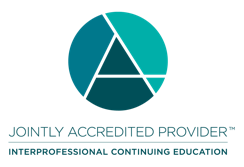 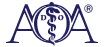 Credit designation: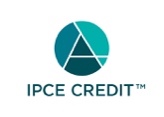 This activity was planned by and for the healthcare team, and learners will receive 1.00 IPCE credit(s) for learning and change.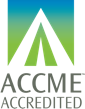 Ascension designates this Live Activity for a maximum of 1.00 AMA PRA Category 1 Credit(s)™. Physicians should claim only the credit commensurate with the extent of their participation in the activity.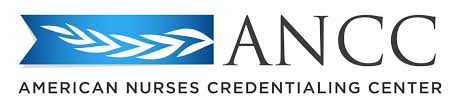 This activity is awarded 1.00 ANCC contact hour(s). (based on 60 minutes per contact hour)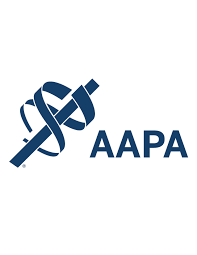 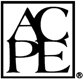 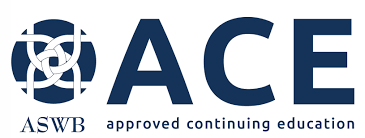 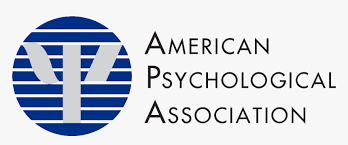 Faculty/Course Director/Planners:Ascension has selected all faculty participating in this activity. It is the policy of Ascension that all CE/CME planning committees, faculty, authors, editors, and staff disclose relationships with commercial interests upon nomination or invitation of participation. Disclosure documents are reviewed for potential conflicts of interest and if relevant, they are resolved prior to confirmation of participation. Only those participants who have no conflict of interest or who agreed to an identified resolution process prior to their participation were involved in this activity.Conflict of Interest:In accordance with the ACCME Standards for Commercial Support, it is the policy of Ascension to ensure balance, independence, objectivity and scientific rigor in all CE/CME activities.Full disclosure of conflicts and conflict resolution will be made in writing via handout materials or syllabus.Commercial Support:No commercial interest was received for this CE/CME activity.Name of individualIndividual's role in activityName of Ineligible Company(s) / Nature of Relationship(s)Sophia Wilson, BFAActivity CoordinatorNothing to disclose - 03/13/2023Adina Ionescu, MD, AttendingCourse Director, Physician PlannerNothing to disclose - 03/14/2023Suzanne M Buchanan, BSN, RN, NPD-BCNurse PlannerNothing to disclose - 12/14/2022